USNESENÍ	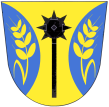 z 25. zasedání ZO Oldřichovice – 27.2.20171/27022017ZO schvaluje program zasedání a bere na vědomí kontrolu usnesení z 24. zasedání ZO2/27022017ZO schvaluje rozpočet na rok 20173/27022017ZO schvaluje střednědobý výhled rozpočtu na roky 2018 – 2019Marie Bartková, v.r.							Ing. David Neulinger, v.r.  Starostka obce						             	   Místostarosta obce